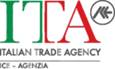 	   Trade Promotion Section of the Italian Embassy    Italienska Utrikeshandelsinstitutet    Italienska Ambassadens                     Sektion för HandelsutbyteALIHANKINTA 2018, TAMPERE, FINLANDIA, 25 – 27 SETTEMBREwww.subcontractingtradefair.comPARTECIPAZIONE DIRETTA NELLO STAND ISTITUZIONALE ICEConferma di adesione Si prega inviare al più presto possibile e comunque entro e non oltre mercoledì 15 marzo 2018 a ICE - Italienska Statens Utrikeshandelsbyrå, s.englund@ice.it e stoccolma@ice.it Confermiamo con la presente il nostro interesse ad una partecipazione diretta nello Stand Istituzionale ICE nella fiera della subfornitura industriale finlandese ALIHANKINTA 2018, alle condizioni descritte nella lettera di invito relativa all’iniziativa, Prot. N. P085201800036 del 5 feb 2018, e richiediamo la disponibilità di una postazione al costo di 3 giornate/uomo pari a € 900. Società / Ente: ……………………………………………………………………………………………………………………………………….................Indirizzo: ……………………………………………………………………………………………………...Persona di contatto: ............................................................................................  Positione: ........................................................................................Tel: ................................................. e-mail: ................................................................................. Web: ...............................................................................Partita IVA: .................................................................................                  Produzioni / Tipo di attività: .....................................................................................................................................................................................................................................................................................................................................................................................................................................................-------------------------------------------------------------------------------------------------Località & Data-------------------------------------------------------------------------------------------------	Firma del Responsabile & Timbro della Società / Ente	